Latin NameEnglish NameSiteStageCommentLeptodictyum ripariumKneiff's Feather-mossWatts Wood, Ashing Lane Nature ReserveVegetativeTree stump at pond edgeOxyrrhynchium hiansSwartz's Feather-mossPickerings Meadow, Ashing Lane Nature ReserveVegetativeOn soil in grasslandHypnum cupressiformeCypress-leaved Plait-mossPickerings Meadow, Ashing Lane Nature ReserveVegetativeGrowing on wooden fences, gates and bridgesCratoneuron filicinumFern-leaved Hook-mossThe Wykes Wetland, Ashing Lane Nature ReserveVegetativeOn soil in grasslandCalliergonella cuspidataPointed Spear-mossThe Wykes Wetland, Ashing Lane Nature ReserveVegetativeOn soil in grasslandLophocolea heterophyllaVariable-leaved CrestwortWatts Wood, Ashing Lane Nature ReserveVegetativeWoodland soilFrullania dilatataDilated ScalewortWatts Wood, Ashing Lane Nature ReserveVegetativeEpiphytes on Field MapleRiccardia chamedryfoliaJagged GermanderwortWatts Wood, Ashing Lane Nature ReserveVegetativeSoil in open areas on woodland rideDicranoweisia cirrataCommon PincushionPickerings Meadow, Ashing Lane Nature ReserveCapsulesGrowing on wooden fences, gates and bridgesFissidens taxifoliusCommon Pocket-mossThe Wykes Wetland, Ashing Lane Nature ReserveVegetativeOn soil in grasslandFissidens taxifoliusCommon Pocket-mossWatts Wood, Ashing Lane Nature ReserveVegetativeWoodland soilOrthotrichum affineWood Bristle-mossPickerings Meadow, Ashing Lane Nature ReserveCapsulesGrowing on wooden fences, gates and bridgesOrthotrichum affineWood Bristle-mossWatts Wood, Ashing Lane Nature ReserveCapsulesEpiphytes on Field MapleOrthotrichum diaphanumWhite-tipped Bristle-mossPickerings Meadow, Ashing Lane Nature ReserveCapsulesGrowing on wooden fences, gates and bridgesOrthotrichum diaphanumWhite-tipped Bristle-mossWatts Wood, Ashing Lane Nature ReserveVegetativeEpiphytes on Field MapleOrthotrichum pulchellumElegant Bristle-mossWatts Wood, Ashing Lane Nature ReserveCapsulesEpiphytes on Field MapleCryphaea heteromallaLateral Cryphaea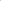 Watts Wood, Ashing Lane Nature ReserveVegetativeEpiphytes on Field MapleAmblystegium serpensCreeping Feather-mossPickerings Meadow, Ashing Lane Nature ReserveVegetativeGrowing on wooden fences, gates and bridgesUlota phyllanthaFrizzled PincushionWatts Wood, Ashing Lane Nature ReserveVegetativeEpiphytes on Field MapleBrachythecium rutabulumRough-stalked Feather-mossPickerings Meadow, Ashing Lane Nature ReserveVegetativeOn soil in grasslandKindbergia praelongaCommon Feather-mossWatts Wood, Ashing Lane Nature ReserveVegetativeEpiphytes on Field MapleMetzgeria fruticulosaBlueish VeilwortWatts Wood, Ashing Lane Nature ReserveVegetativeEpiphytes on Field Maple